PENNSYLVANIA SOUTHEAST CONFERENCE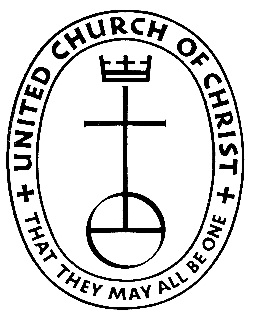             OF THE UNITED 1441 Laura Lane, Suite 100     Pottstown, PA  19464                 PH 484-949-8774   FAX 484-949-8784REQUEST FOR FINANCIAL SUPPORT FROM NEW MINISTRIES FUND(The New Ministries Fund was established with funds received by the sale of the Church House in Collegeville to be used for new ministries. For more details, see letter from Conference Minister dated March 2, 2016.)APPLICANT NAME  DATE  ON BEHALF OF PSEC CONGREGATION (NAME) Requests will be accepted by January 1 and by July 1 of each year for disbursement pending approval by Conference Consistory at their next regularly scheduled meeting.I wish to request the following  $ 	($15,000 maximum dollar amount request)To fund  What other monies are being used to support this effort?  Date Needed (date of event or other due date)   Reason for Request  Please provide as much detail as possible to explain the new ministry that will be supported by this grant, the goal that you would hope to accomplish with the receipt of these funds, the number of congregations and/or the number of churched and non-churched people who will participate in and/or be served by this ministry. Include the specific measurements that you will use to evaluate your success in accomplishing the goal. Please submit to the PSEC Conference Minister worley@psec.org who will present this request at the next regularly scheduled Conference Consistory meeting.REQUESTED BY  (Please print all names, contact information and church affiliations below)DATE  AUTHORIZED BY  (Conference Moderator on behalf of Conference consistory)DATE  If the request is approved, periodic reports will be expected to the Conference Minister and Conference Consistory on the status of the ministry efforts. By the end of the effort, a report outlining the actual use of the New Ministries money will be expected within 90 days of the projected ministry project completion date. That date will be established between the Conference Minister and the organizer of the ministry.CONTACT PERSONSNAME  PHONE No. EMAIL ADDRESS  NAME  PHONE No. EMAIL ADDRESS  NAME  PHONE No. EMAIL ADDRESS  NAME  PHONE No. EMAIL ADDRESS  NAME  PHONE No. EMAIL ADDRESS  NAME  PHONE No. EMAIL ADDRESS  